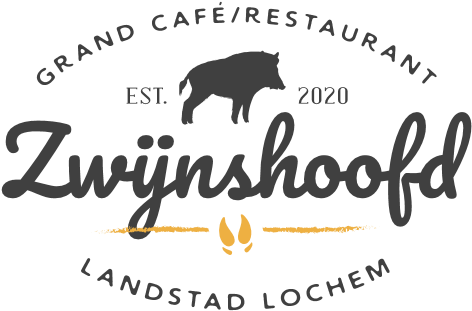 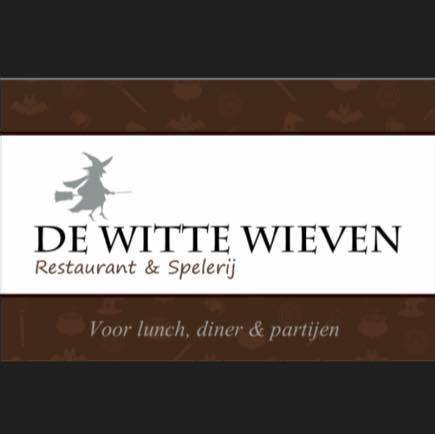                                           Bezorg en afhaalkaart 
                                               VoorgerechtenBierkoppen	5.75
champignons in bierbeslag met knoflooksaus en geraspte kaas.
Carpaccio	8.75
met truffelmayonaise of balsamicodressing, geraspte kaas en amandelschaafsel.
Zalm bombe 	7.25zalm gevuld met rivierkreeftjes en garnaaltjes met cocktailsaus.                                                                         PlatesAlle plate gerechten worden geserveerd met salade friet of gebakken aardappelen.Schnitzel	14.75 met spek, champignons en ui.Spareribs 	14.75
met cocktailsaus en knoflooksaus.Kluiftrio 	14.75
spareribs, drumsticks en kippenvleugels met cocktailsaus en knoflooksaus.Saté (kip of haas)	13.25 met satésaus.Biefstuk                                                                                                                                                                       16.25met keuze uit kruidenboter, gebakken champignons en ui, pepersaus of champignonroomsaus.Hoofdgerechten
Alle hoofdgerechten worden geserveerd met friet of gebakken aardappelen, warme groente, appelcompote en salade.Varkenshaas	15.75                                  	met champignonroomsaus.Sucade	15.75met goed gevulde portsaus.Rib-Eye (200 gram)	17.75met keuze uit kruidenboter of pepersaus.Kipdijreepjes	15.75 met ananas, tijm, honing, rozijnen in rum en verzacht met room.Duitse biefstuk 	14.75Met champignon en gebakken ui.Heekfilet	15.75 met tomaat, amandelschaafsel en knoflook-roomsaus.Gamba’s	15.75gebakken in arachideolie met een snufje zout.MaaltijdsaladesDiverse slasoorten, zongedroogde tomaten, kappertjes, fetakaas, rode ui, olijven, croutons en balsamicodressing.Zalm 	12.25
Geitenkaas	11.25Kip 	11.25
KindergerechtenMet friet en appelcompote.Frikandel, kroket, kipnuggets en kaassoufflé 	3.75Sparerib 	4.50DessertsMerengue of Cheesecake 	3.75WijnenChardonnay , rode wijn (Merlot) en rosé.	10,-Extra te bestellenAppelcompote	2.00Warme groente	2.00Saus (mayonaise, ketchup of curry)	0.50Saus (knoflook of cocktailsaus)	0.50Satésaus	1.00Friet	2.00Gebakken aardappelen	2.00Gerechten zijn via whatsapp te bestellen op 06-30518043 of telefonisch via 0573-745002 tussen 12:00 uur en 18:00 uur. Bezorgingen boven 20 euro gratis in omgeving  Lochem en Barchem rest van de omgeving in overleg. Betalen via tikkie of pin. 
